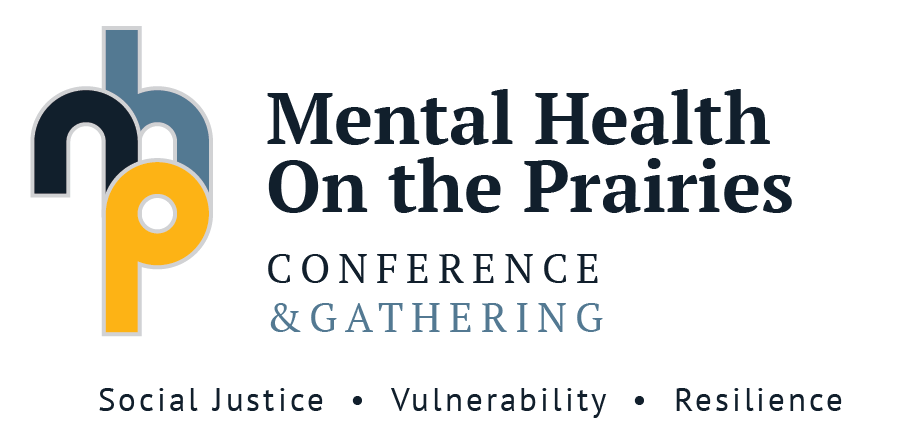 PRESENTATION SPECIFICSPRESENTER(s):Name:	     Title:	     Organization:	     Email:	     Phone:	     ADDITIONAL AUTHORS:      SUBMISSION:Title:      Type (please choose one): 	Oral  20 minutes 40 minutes	Symposium (80 minutes)	Display board presentation 		Other (please specify):      Relevant Conference Themes (check those that are relevant for your presentation):		Living better: mental health and addictions	Furthering the goals of the Truth and Reconciliation Commission and decolonizing mental health practices	Creating systems that support care and self-care	Working with diverse communitiesPresentation Outline (250-300 words)The abstracts and presentation outlines review committee is a multidisciplinary team. Please ensure that the outline is written using comprehensible terms for all disciplines.For symposium: submit a summary of the symposium based on the theme.Please answer the following guide questions in your summary:What do people need to know?Why is this presentation important?How can this presentation be used?Biographical Statement (50-75 words per author)Presentation outlines are to be submitted by NOVEMBER 1, 2019 (Extended Deadline) by email to PrairieHealthConference@brandonu.caAbstracts/Presentation Outlines Reviewing:If you are willing to complete a blind review of Abstracts/Presentation Outlines for this conference, please fill in the following items:Willing to review Conference Abstracts/Presentation Outlines:	Yes	NoIf yes, which of the following themes best fit with your areas of expertise (choose all that apply):	Living better: mental health and addictions	Furthering the goals of the Truth and Reconciliation Commission and decolonizing mental health practices	Creating systems that support care and self-care	Working with diverse communitiesFor more information, please visit the conference website at Brandonu.ca/mhp/